Hvilke lærere skal vores børn have, er der sikkert mange der er nysgerrige på. Det kan I få indblik i her: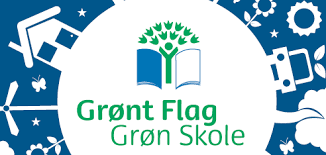 InvitationOnsdag d. 13. august er dagen hvor Friskolen på Røsnæs åbner dørene for sit første skoleår.         Det skal naturligvis fejres!             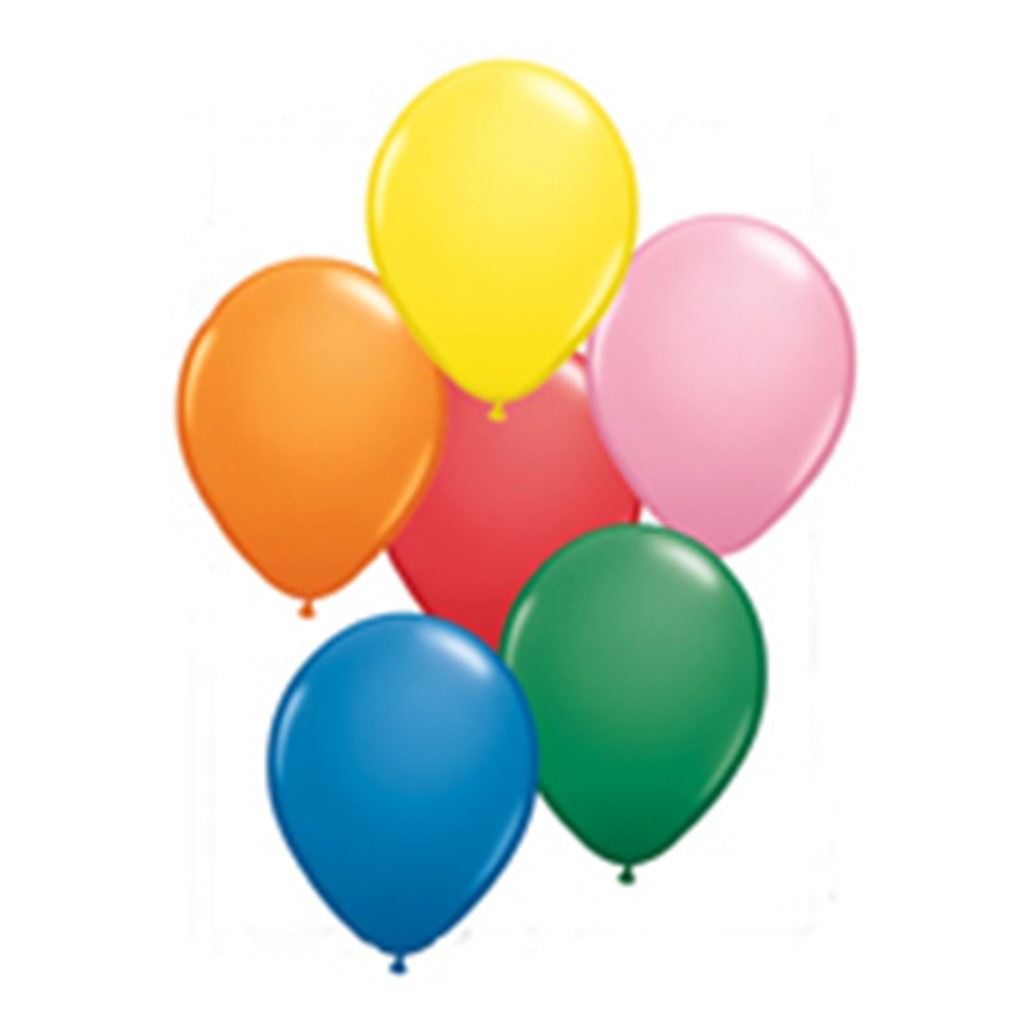 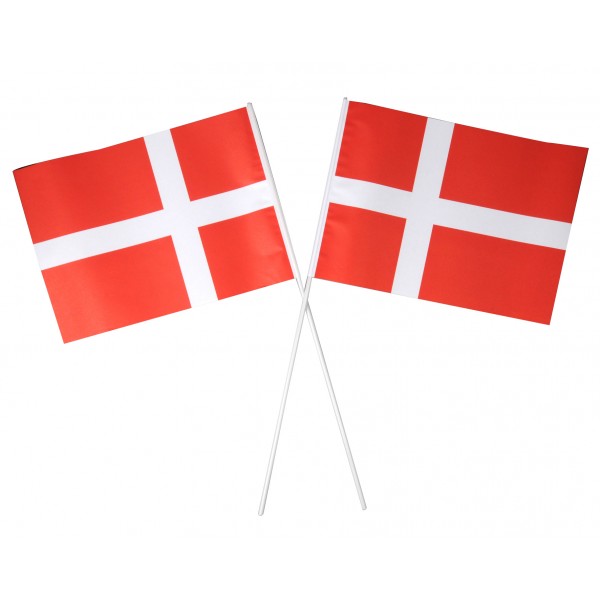 08.20-09.00 – Morgenmad & sang.09.00-09.15 – Det grønne flag hejses.09.15-09.40 – Taler mv.09.40-09.55 – Fælles oprydning.10.00-12.00 – Eleverne er i klasserne.Vi er blevet kontaktet Tv2 Go´Aften Danmark, som gerne vil lave et indslag om lokale kræfter. De vil efter al sandsynlighed være tilstede på dagen. ReceptionKl. 15.00-17.00 afholder skolen den officielle indvielse, hvor alle ligeledes er inviteret.Alle skolens interessenter inviteres, så vi håber på at rigtig mange af jer vil komme.Skoleplan hedder vores nye kommunikationsplatform. Herfra kan I modtage beskeder, se dagens program, læse udtaleser, orienteres om eventuelle lektier og meget mere. Platformen er klar til august, hvor I modtager et login, og inden skolestart vil I kunne se elevernes skemaer. Der hører ligeledes en App med, som gør det nemt og hurtigt at orientere sig.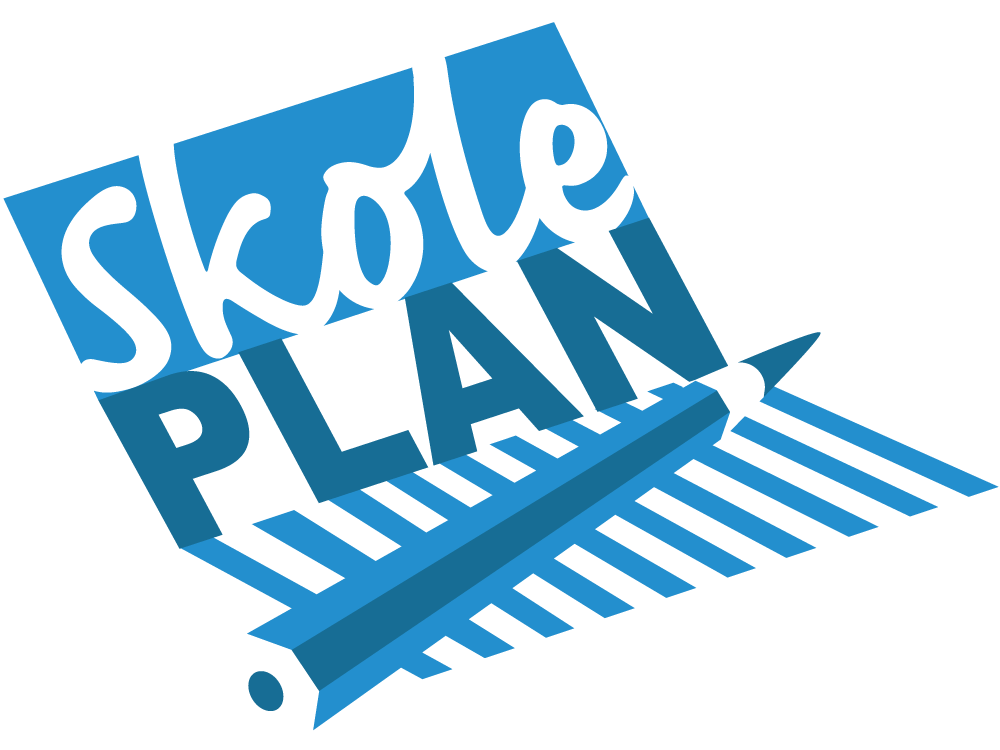 Udeskole + IdrætUdeskole + IdrætUdeskole + IdrætUdeskole + IdrætUdeskole + IdrætUdeskole + IdrætUdeskole m. profil + IdrætUdeskole m. profil + IdrætKlasser:0.kl.1.kl.2.kl.3.kl.4.kl.5.kl.6.kl.7.kl.Klasselærere:MieSussiVickyJohannesCharlotteVibekeRuthOleLærere:SussiVicky RuthJohannesRuthJohannesSussiVibekeCharlotteVickyRuthJohannesVibekeFrankRuthJohannesVickyCharlotteFrankVickyVibekeJohannesCharlotteFrankVickyVibekeJohannesOleVibekeFrankVickyJohannesRuthPædagogerne:Er ligeledes med i en del af undervisningen